               
Liebe Freundinnen und Freunde des deutschen Stammtisches,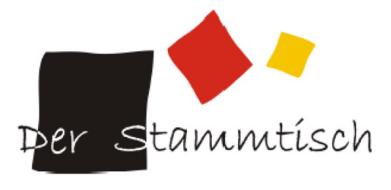 亲爱的朋友们：Wir laden Euch ganz herzlich zum nächsten Stammtisch am 5. Juni ein.我们诚挚地邀请大家参加将于6月5日举办的聚会。Der Stammtisch findet in der schönen belgischen Kneipe „Brussels“ statt. Es erwartet Euch dort die europäischen und deutschen Spezialitäten wie z.B. Jägerschnitzel oder Weißwurst mit Sauerkraut. Außerdem gibt es frisches Zapfbier (Paulaner Hefe-Weizen). Es ist kein Buffet. Jeder bestellt Speisen und Getränke und zahlt vor Ort. Neben dem leiblichen Wohl ist unser „get together“ wie immer eine tolle Gelegenheit, sich gemütlich zu unterhalten und interessante Leute kennenzulernen.本次活动计划在美丽的比利时风情小酒馆“布鲁塞尔”举行。这里为大家准备了欧洲和德国的特色美食，比如猎人炸肉排(Jägerschnitzel)和白肠配酸菜(Weißwurst mit Sauerkraut)，除此之外我们还准备了美味啤酒——柏龙酵母小麦(Paulaner Hefe-Weizen)。本次并非自助餐，需要每位顾客现场点餐付款。和之前一样，除了口舌的享受，我们的相聚也是一次美妙的契机，供大家开怀畅谈和结识趣友。Treffpunkt: Hofbräu Bier Bar und RestaurantOrt地 点： Brussels Beer Garden Bar, Xibeihu Rd. 8, Hankou, Wuhan 布鲁塞尔啤酒花园汉口区西北湖路8号Zeit 时间：5.06.2022, ab 18:00 Uhr 2022年06月05日 18:00Merkt euch bitte请留意:Anmeldung im Voraus an: Zur Stammtischanmeldung scannen Sie bitte den untenstehenden Code oder schreiben Sie mir eine Nachricht bis Samstagmittag auf WeChat.Mit herzlichen GrüßenIhr DAAD-Lektor in WuhanWir freuen uns auf Ihr Kommen!期待您的光临！Herzlichst,致以诚挚的问候！Die Sprecher des Wuhaner Stammtisches:武汉斯坦迪诗俱乐部主持人：Dr. Gaios Tsutsunashvili, DAAD-Lektor & Hochschullehrer für Germanistik, Deutsche Abt., Wuhan University www.gaios.de高思 武汉大学外文学院德语系德语教师，DAAD专家, gaios.tsutsunashvili@daad-lektorat.deLi Yunzhong, Managing Director, Wuhan CLT Technology Co., Ltd.李云中，武汉克鲁特科技有限公司 执行董事 (viali@126.com)Bettina Mauser, Leitung Goethe-Sprachlernzentrum an der Universität für Wissenschaft und Technik Zentralchina (leitung.de.wuhan@goetheslz.com)白婷娜 德方主任 华中科技大学歌德语言中心 武汉市硚口区航空路13号 华中科技大学同济校区药学2号楼1层Du Botao, Rektor der Brauakademie 杜波涛，中德啤酒学院院长    德国持证酿造师,  botaodu@126.com Dr.med. Wang Haihao,Tongji Hospital, Tongji Medical College, Huazhong University of Science and Technology (hhwang@tjh.tjmu.edu.cn)王海灏，华中科技大学同济医学院附属同济医院德国医学博士Anlage: 

Karte des Standortes
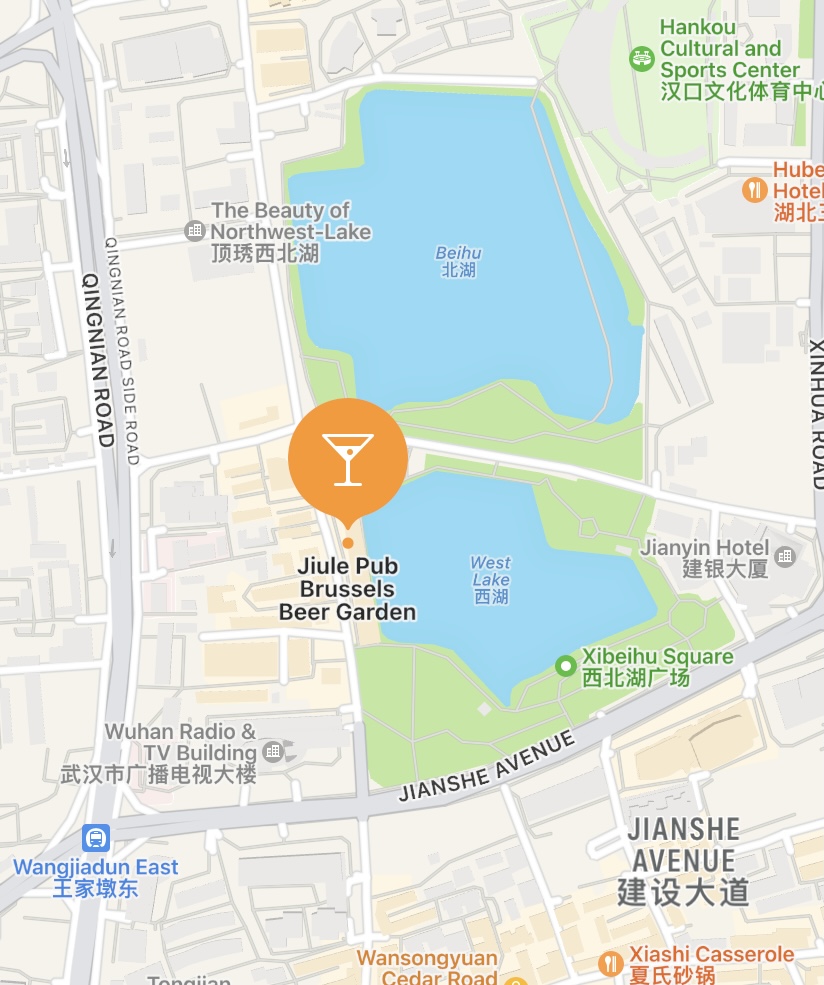 